17漂流瓶APP产品需求文档第一部分  产品结构图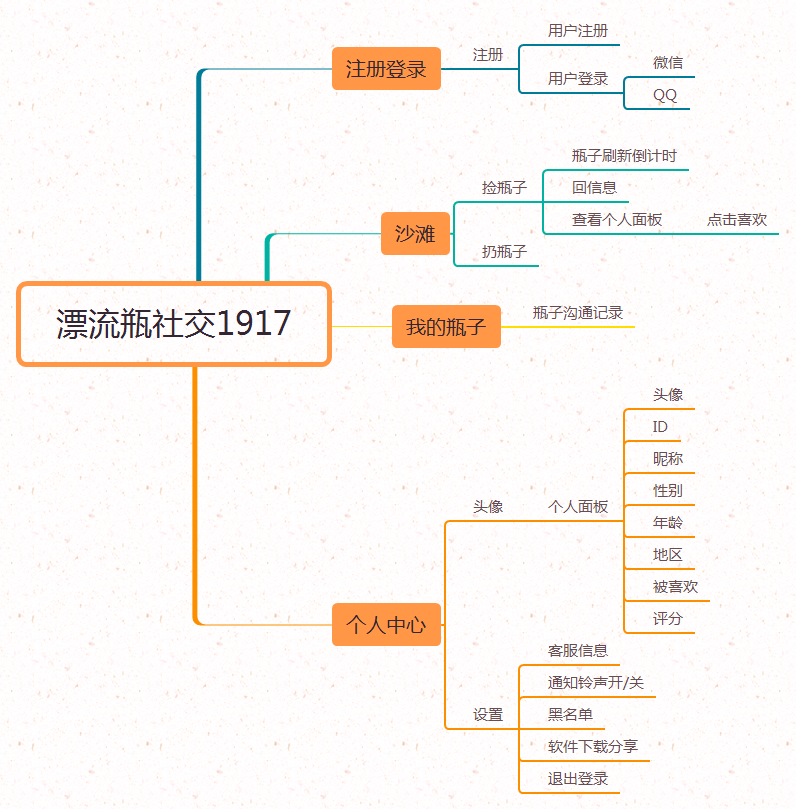 第二部分  产品功能介绍注册/登录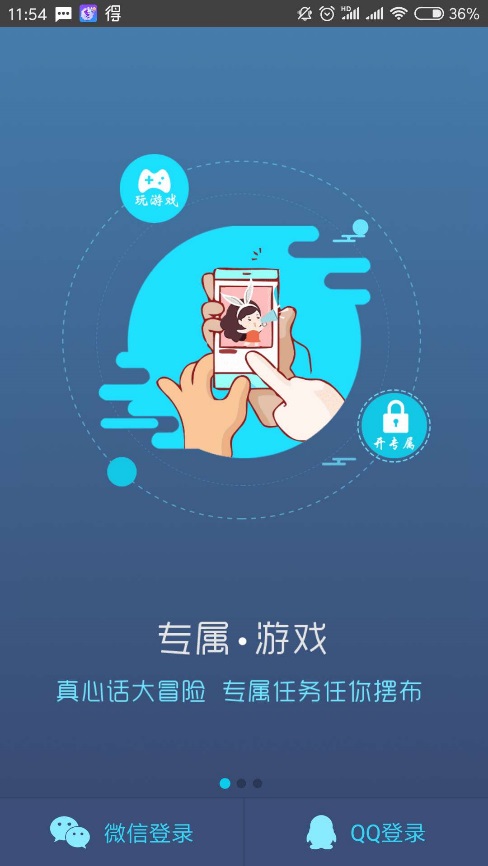 首页页面2.1沙滩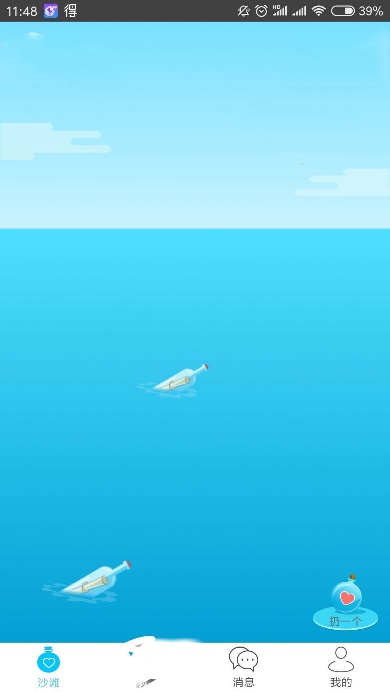 2.2 捞瓶子	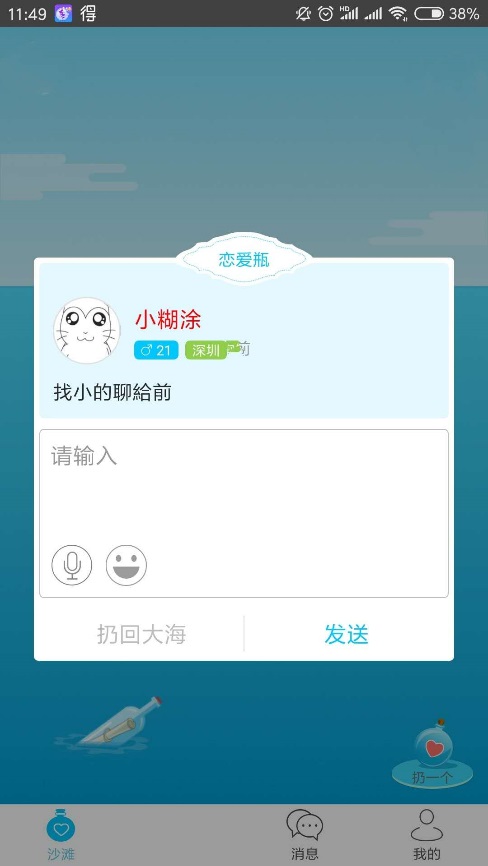 2.3 扔瓶子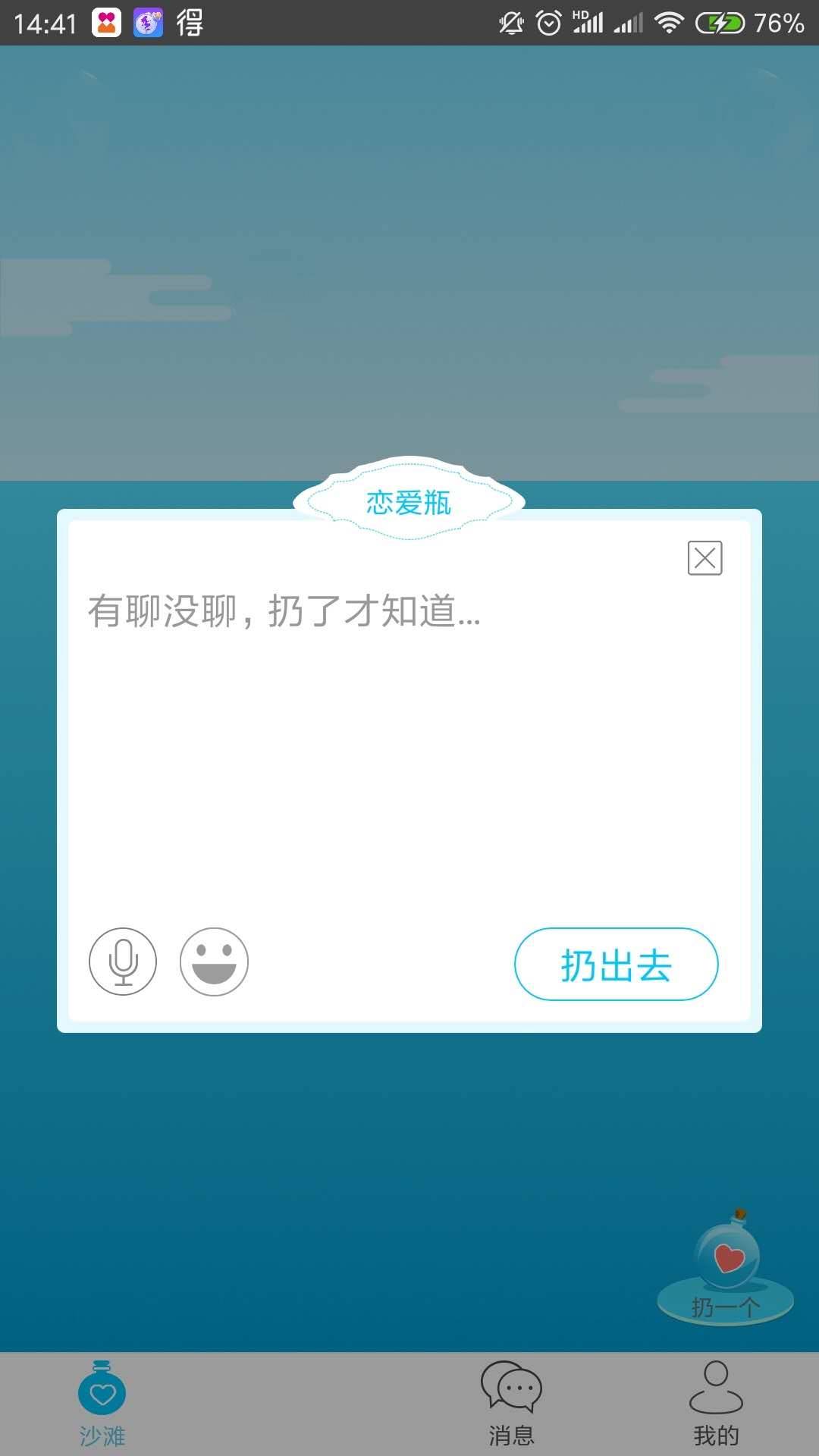 2.4 瓶子刷新计时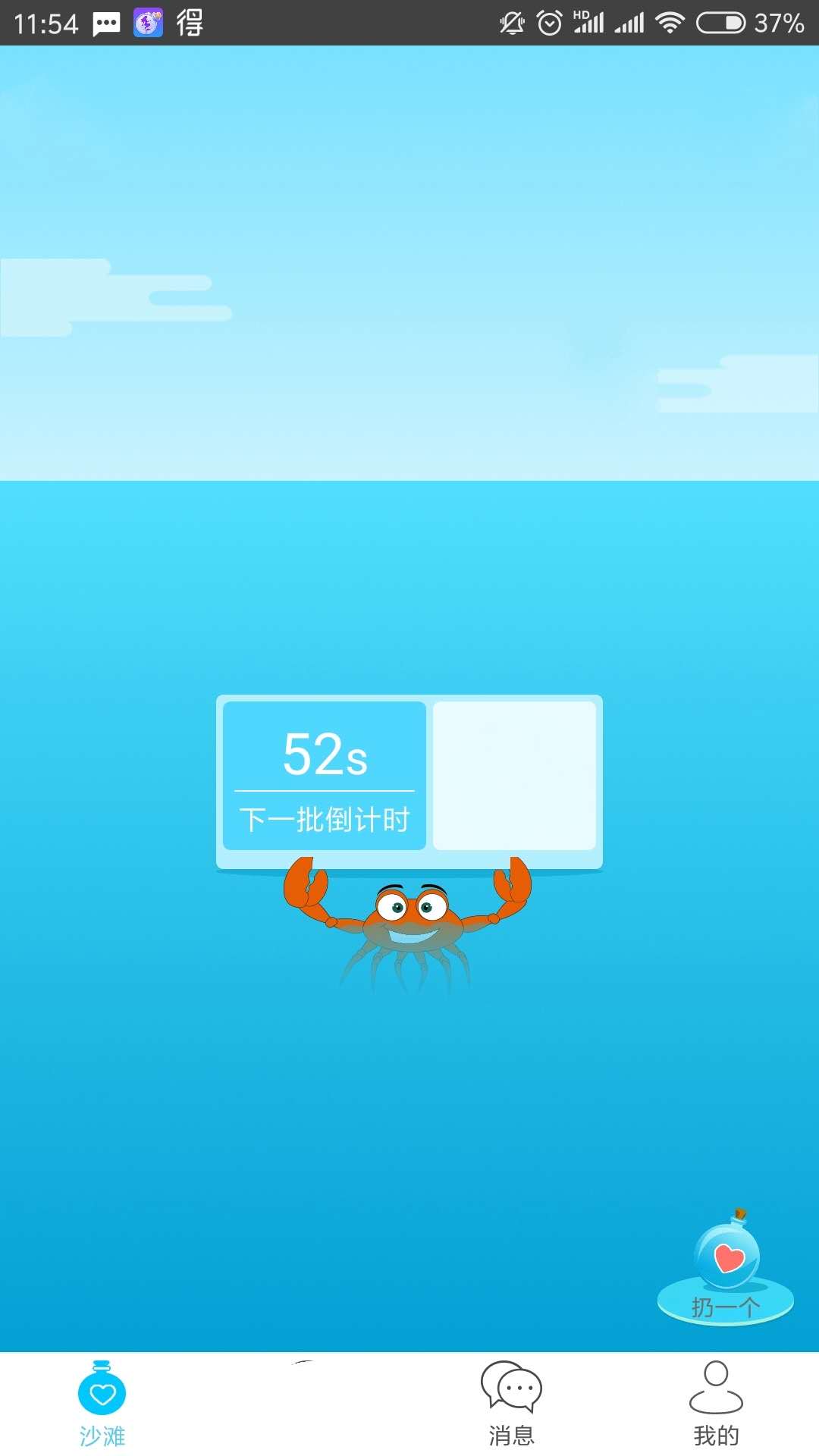 2.5 人物卡页面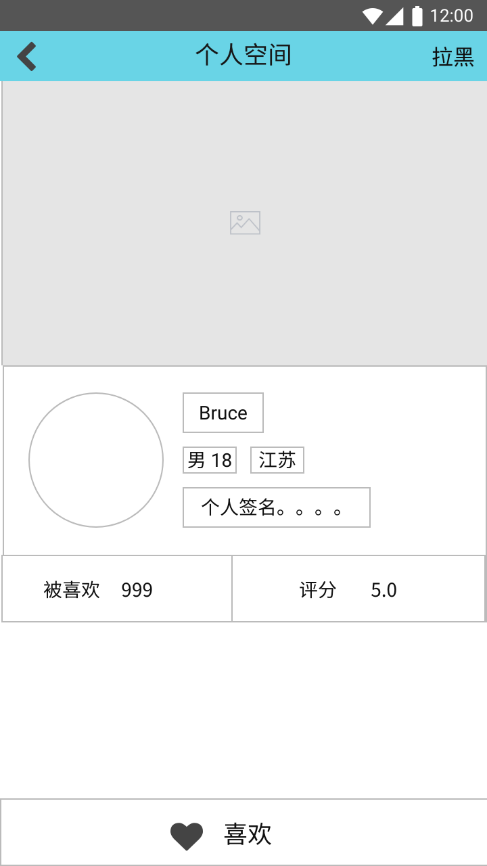 我的瓶子页面3.1 瓶子对话列表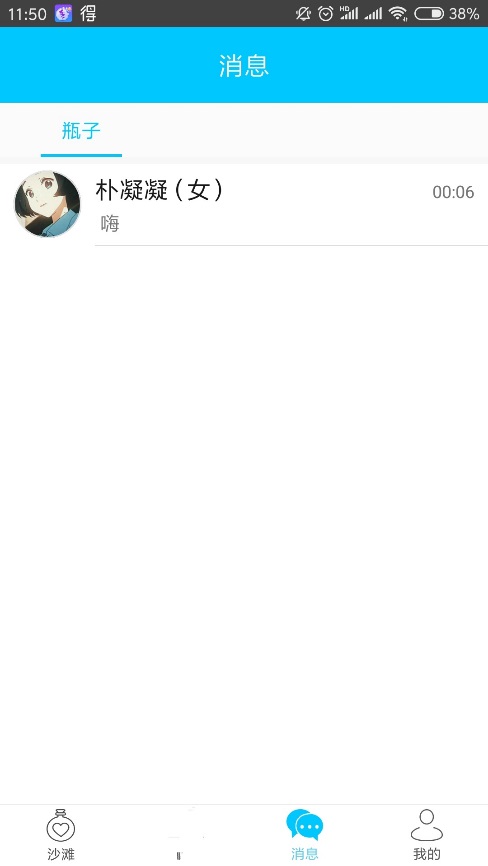 3.2 瓶友对话页面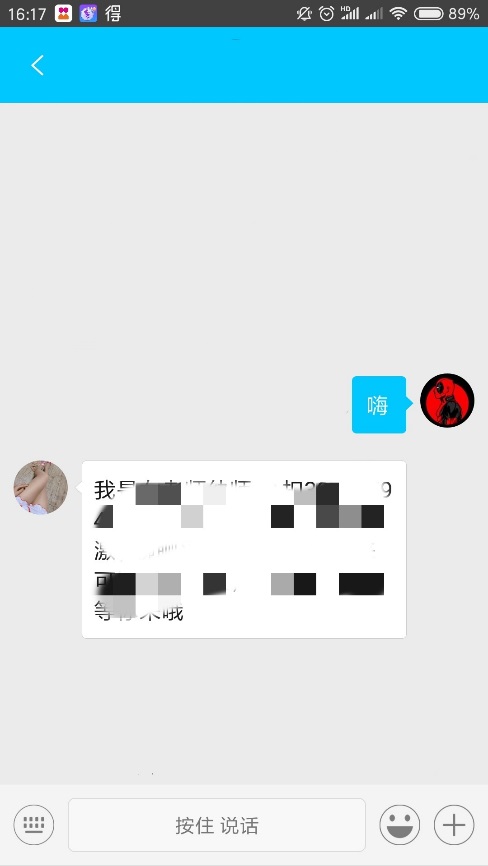 个人中心4.1 个人中心页面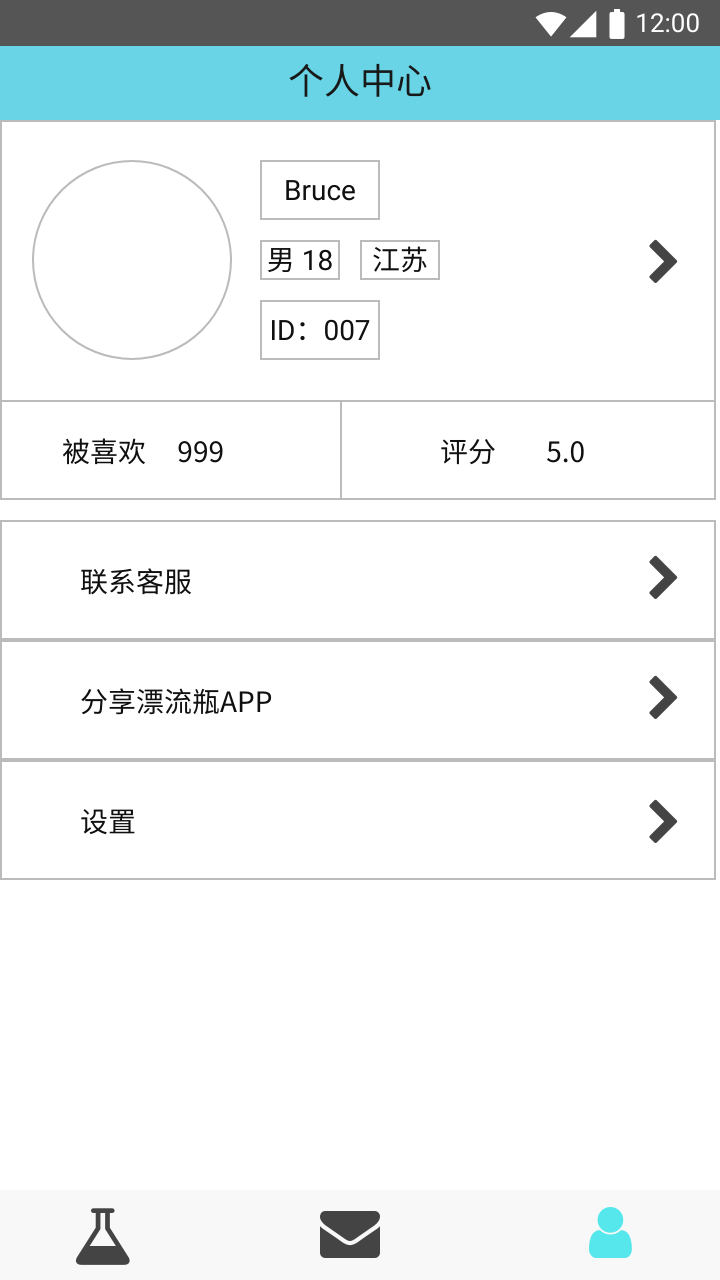 4.2 个人信息展示页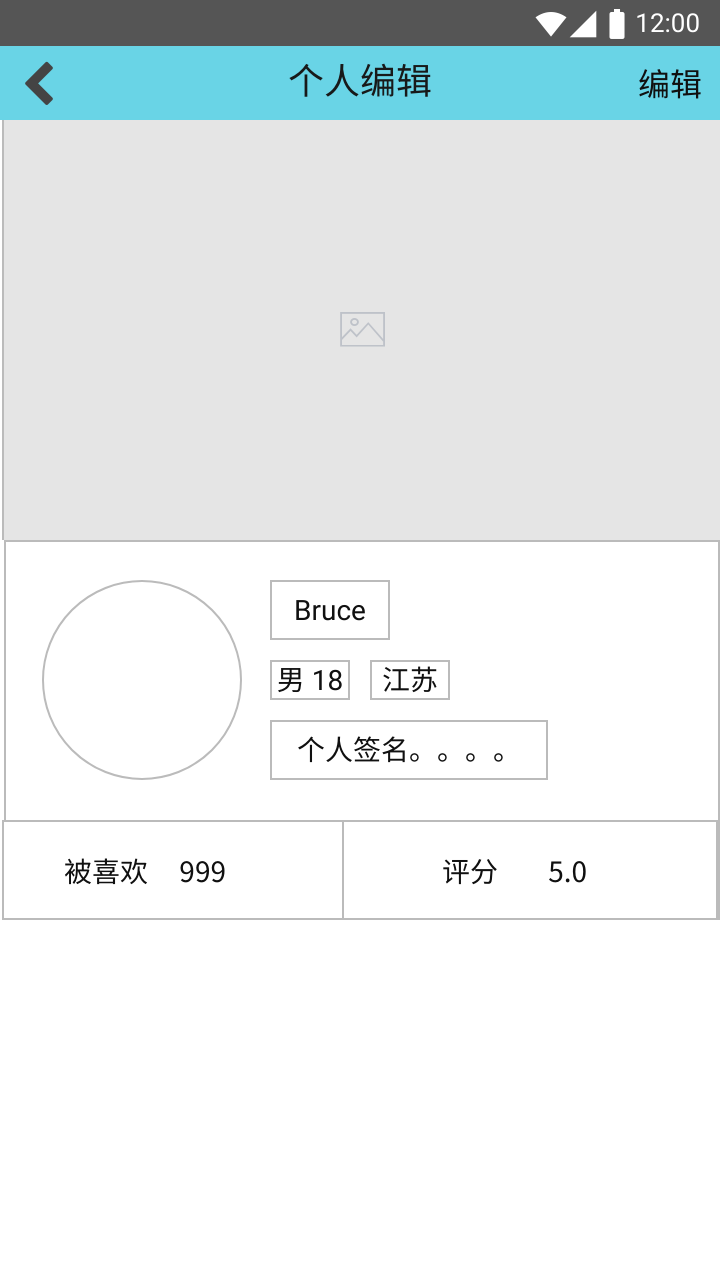 4.3 个人信息编辑页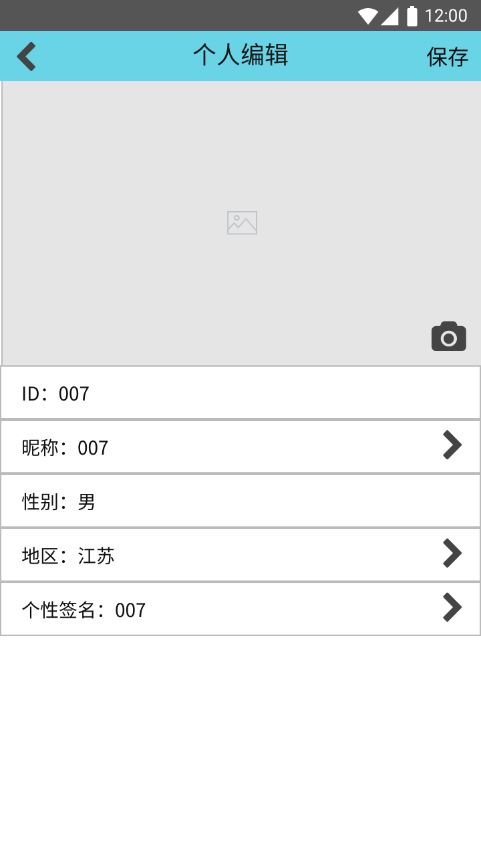 4.3 设置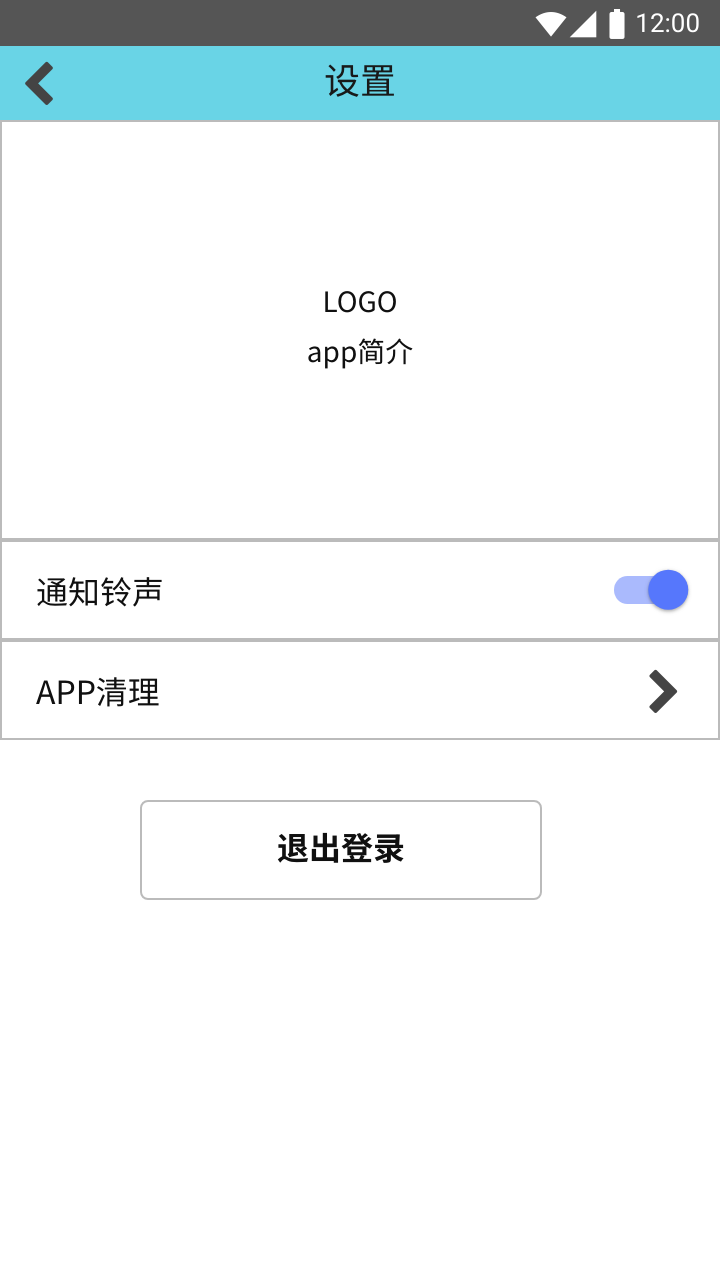 文件标识文件标识产品名称XX漂流瓶当前版本0.1文档作者项目经理-Bruce文件状态草稿完成日期修订记录修订记录修订记录修订记录修订记录修订记录更新时间版本变更内容变更情况修改人备注